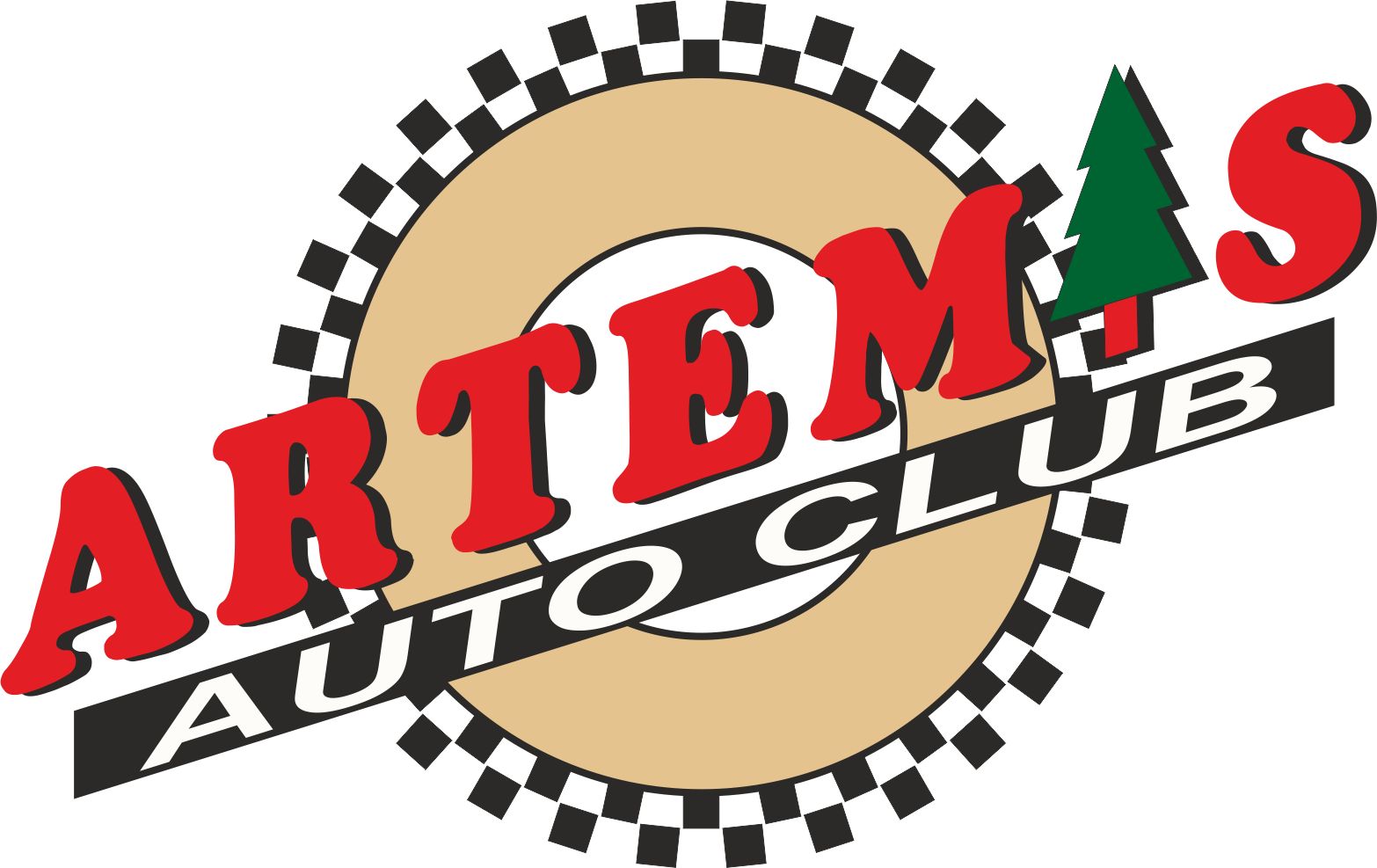 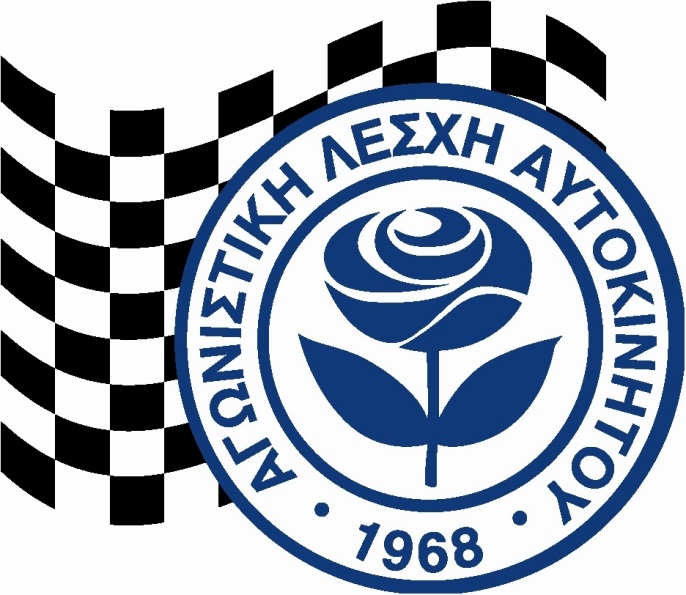 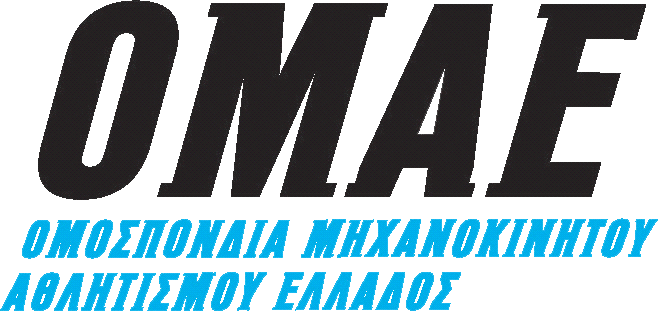 1ος & 2ος ΑΓΩΝΑΣ ROTAX MAX CHALLENGE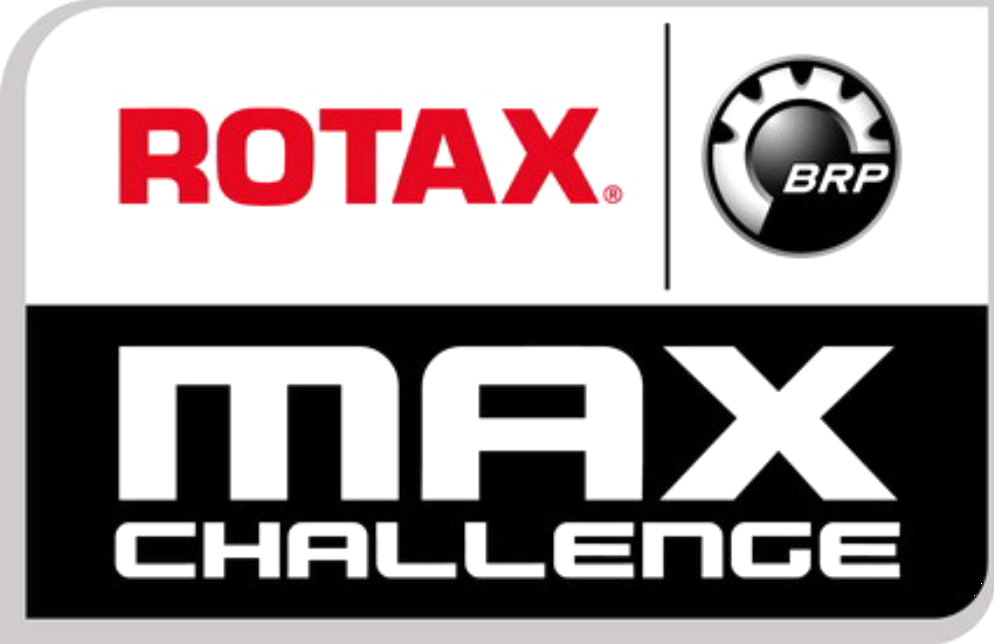 ΣΥΜΠΛΗΡΩΜΑΤΙΚΟΣ ΚΑΝΟΝΙΣΜΟΣΠίστα Καρτ “Kartodromo” ΑφιδνώνΑΘΗΝΑΣάββατο 30 Μαρτίου 2019Κυριακή 31 Μαρτίου 2019Οργάνωση:ΓΡΑΜΜΑΤΕΙΑ ΤΟΥ ΑΓΩΝΑΗ Γραμματεία του αγώνα θα λειτουργεί μέχρι την Παρασκευή 29 Μαρτίου 2019 στην οδό Βολανάκη 3, 19:00-22.00, και στα τηλέφωνα 2106923180/ 6944368469. Το Σάββατο & Κυριακή 30,31 Μαρτίου 2019 θα λειτουργεί στην πίστα με  τηλέφωνο 6944368469.Οι αγωνιζόμενοι πρέπει να βρίσκονται σε συνεχή επαφή με την Γραμματεία του αγώνα για να παραλαμβάνουν τα Δελτία Πληροφοριών.ΠΡΟΓΡΑΜΜΑΕΝΑΡΞΗ ΕΓΓΡΑΦΩΝ  	Τρίτη 	12	Μαρτίου 2019ΛΗΞΗ ΕΓΓΡΑΦΩΝ	Παρασκευή	22	Μαρτίου 2019	ώρα 	24:00ΔΗΜΟΣΙΕΥΣΗ ΠΙΝΑΚΑ ΣΥΜΜΕΤΟΧΩΝ	Τρίτη 	26	Μαρτίου 2019	ώρα	20:00ΔΙΟΙΚΗΤΙΚΟΣ ΕΛΕΓΧΟΣ	Παρασκευή 	29	Μαρτίου 2019	ώρα	14:30 - 17:00ΤΕΧΝΙΚΟΣ  ΕΛΕΓΧΟΣ	Παρασκευή	29	Μαρτίου 2019	ώρα	14:30 - 17:00ΔΗΜΟΣΙΕΥΣΗ ΠΙΝΑΚΑ ΕΚΚΙΝΟΥΝΤΩΝ	Παρασκευή	29	Μαρτίου 2019	ώρα 	19:00ΕΝΗΜΕΡΩΣΗ ΑΓΩΝΙΖΟΜΕΝΩΝ	Σάββατο	30	Μαρτίου 2019 	ώρα	09:00 - 09:30Η παρουσία των αγωνιζομένων είναι υποχρεωτική.ΑΡΘΡΟ 1 ΟΡΓΑΝΩΣΗΗ Αγωνιστική Λέσχη Αυτοκινήτου σε συνεργασία με την Αθλητική Ένωση Άρτεμις, μετά από έγκριση της ΟΜΑΕ-ΕΠΑ, οργανώνει  τον 1ο & 2ο αγώνα του ROTAX MAX CHALLENGE 2019, οι οποίοι θα διεξαχθούν το Σάββατο 30 και την Κυριακή 31 Μαρτίου 2019 στην πίστα καρτ Αφιδνών “Kartodromo”.Ο αγώνας θα διεξαχθεί σύμφωνα με τις διατάξεις:1.	Tου Εθνικού Αθλητικού Κώδικα (ΕΑΚ) και των παραρτημάτων του2.	Του Γενικού Κανονισμού Καρτ και των παραρτημάτων του3.	Του Γενικού και Τεχνικού Κανονισμού 2019 της Rotax4.	Του παρόντος Συμπληρωματικού Κανονισμού και των δελτίων πληροφοριών που τυχόν εκδοθούν1.2 ΟΡΓΑΝΩΤΙΚΗ ΕΠΙΤΡΟΠΗ Πρόεδρος:					Σεβνταλής ΓιώργοςΜέλη:					Ζουλινάκης Χριστόφορος, Πάλλας Απόστολος1.3 ΣΤΕΛΕΧΗ ΤΟΥ ΑΓΩΝΑΠρόεδρος Αγωνοδικών:			Δάφνη ΚατερίναΑγωνοδίκης:				Αγγελόπουλος Άγγελος                                             Αγωνοδίκης:				Παπαδάς Τάσος Αλυτάρχης:		`			Καγιάφας ΣτέλιοςΒοηθός Αλυτάρχη:				Μιχάλογλου ΘοδωρήςΓραμματέας του Αγώνα:			Προβίδα ΠαρασκευήΕπικεφαλής Τεχνικός Έφορος:		……………………………Βοηθοί Τεχνικού εφόρου:			……………………………Ιατρός του Αγώνα:				Καρδάτος ΑντώνηςPit Marshal:				Μαμάκος ΠαναγιώτηςΈφορος Χρονομέτρησης-Αποτελεσμάτων:	SPORTSTIMINGΗ αστική ευθύνη των εμπλεκομένων με την οργάνωση και διεξαγωγή του αγώνα φυσικών και νομικών προσώπων, όπως ΟΜΑΕ,  ΕΠΑ, Αθλητικό Σωματείο, Οργανωτική Επιτροπή, οδηγοί και στελέχη του αγώνα, καλύπτεται από ασφαλιστική εταιρεία με βάση ασφαλιστική σύμβαση που έχει συναφθεί και ισχύει μεταξύ της ΟΜΑΕ και της εκάστοτε ασφαλιστικής εταιρείας, σύμφωνα με τους όρους και τις προϋποθέσεις της συμβάσεως αυτής και της Ελληνικής Νομοθεσίας. Οποιαδήποτε άλλη ευθύνη των παραπάνω προσώπων κρίνεται με βάση την Ελληνική Νομοθεσία και τους ισχύοντες κανονισμούς  στους οποίους  προβλέπονται οι αρμοδιότητες και η ευθύνη του καθενός.ΑΡΘΡΟ 2       ΠΕΡΙΓΡΑΦΗΟι αγώνες θα διεξαχθούν στην πίστα  καρτ Αφιδνών “KARTODROMO” σε κλειστή διαδρομή μήκους 1.090 μέτρων, κατά την  φορά των δεικτών του ρολογιού (ΔΕΞΙΟΣΤΡΟΦΗ) και η χωρητικότητα της καθορίζεται στα 34 καρτ.ΑΡΘΡΟ 3         ΚΑΤΗΓΟΡΙΕΣ Τα καρτ που θα γίνουν δεκτά στον αγώνα είναι όσα χρησιμοποιούν κινητήρα ROTAX FR 125cc και χωρίζονται σε 5 κατηγορίες.MICRO MAX  MINI MAX JUNIOR MAX SENIOR MAX DD2 MAX ΑΡΘΡΟ 4         ΚΙΛΑ ΚΑΤΗΓΟΡΙΩΝ Για την MICRO MAX είναι 115 κιλά.Για την MINI MAX είναι 125 κιλά.Για την JUNIOR MAX είναι 145 κιλά.Για την SENIOR MAX είναι 165 κιλά.Για την DD2 MAX – DD2 MASTERS είναι 175 κιλά.ΑΡΘΡΟ 5         ΚΑΥΣΙΜΟΤο καύσιμο θα είναι βενζίνη αμόλυβδη 95 οκτανίων με μίξη λάδι 2% για δίχρονους κινητήρες full συνθετικό (ROTAX XPS KART TEC) και θα διατίθεται από την οργάνωση. Τα ρεζερβουάρ θα τελούν από τα χρονομετρημένα μέχρι το τελευταίο σκέλος του αγώνα σε κατάσταση Park Ferme. Όλα τα ρεζερβουάρ θα πρέπει να παραδίδονται καθαρά και άδεια. Όλα τα ρεζερβουάρ θα πρέπει να έχουν σήμανση στο μέγιστο επίπεδο βενζίνης που θα τοποθετηθεί. Επιτρέπεται η αλλαγή σε σήμανση. Ρεζερβουάρ χωρίς σήμανση θα γεμίζουν μέχρι επάνω. Η αφαίρεση καυσίμου απαγορεύεται αυστηρά. Απαγορεύεται σε όλα τα καρτ και τους οδηγούς να εισέρχονται στο Park Ferme με οποιοδήποτε υγρό (εκτός από νερό σε πλαστικό διαφανές μπουκάλι για πόση). ΑΡΘΡΟ 6         ΕΛΑΣΤΙΚΑΤα ελαστικά που προβλέπονται είναι: MOJO TYPE C2 (slick) για την κατηγορία MICRO MAX MOJO TYPE D2 (slick) για τις κατηγορίες MINI MAX & JUNIOR MAX MOJO TYPE D5 (slick) για τις κατηγορίες SENIOR MAX/SENIOR MAX MASTER & DD2 MAX/DD2 MAX MASTERMOJO TYPE CW (wet) για την κατηγορία MICRO MAXMOJO TYPE W2 (wet) για τις κατηγορίες MINI MAX & JUNIOR MAX MOJO TYPE W3 (wet) για τις κατηγορίες SENIOR MAX/SENIOR MAX MASTERS & DD2 MAX/DD2 MAX MASTERSΠρέπει να τηρείται για όλα τα ελαστικά η μαρκαρισμένη κατεύθυνση περιστροφής τους. (ROTATION)Δεν επιτρέπεται καμία παραποίηση ή τροποποίηση των ελαστικών σε καμία κατηγορία, ΑΥΣΤΗΡΑ.ΑΡΘΡΟ 7        ΔΙΚΑΙΩΜΑ-ΔΗΛΩΣΗ ΣΥΜΜΕΤΟΧΗΣΔικαίωμα συμμετοχής έχει κάθε φυσικό ή νομικό πρόσωπο που έχει έγκυρο Δελτίο Αθλητού (άδεια αγωνιζόμενου) για το έτος 2019.Για να λάβει μέρος στον αγώνα πρέπει να δηλώσει συμμετοχή μέσω του ΣΥΣΤΗΜΑΤΟΣ ΔΙΑΔΙΚΤΥΑΚΗΣ ΔΙΑΧΕΙΡΙΣΗΣ ΑΓΩΝΩΝ (ΣΔΔΑ) www.e-omae-epa.gr Το παράβολο ασφάλισης το οποίο καταβάλει ο αθλητής κατά τη Δήλωση Συμμετοχής του στο ΣΔΔΑ καθορίζεται ανάλογα με τη κατηγορία:                MICRO & MINI: 40€                     ΛΟΙΠΕΣ: 50€      Η δήλωσης συμμετοχής σημαίνει αυτόματα για τον συμμετέχοντα πλήρη αποδοχή και γνώση του συμπληρωματικού κανονισμού. Η δήλωση συμμετοχής πρέπει να υποβληθεί μέχρι τη Παρασκευή 22 Μαρτίου 2019 και ώρα 24:00 ΑΥΣΤΗΡΑ μέσω του ΣΔΔΑ. Το παράβολο συμμετοχής το οποίο καταβάλει ο αθλητής στο Αθλητικό Σωματείο.          MICRO & MINI: 120€               ΛΟΙΠΕΣ: 130€      Το παράβολο συμμετοχής πρέπει να καταβληθεί στο Αθλητικό Σωματείο ΑΛΑ μέχρι τη Παρασκευή  23 Μαρτίου 2019 στον αριθμό ΙΒΑΝ EUROBANK GR3202602530000420101747956. Τά έξοδα εμβάσματος βαρύνουν τον συμμετέχοντα.Τα ελαστικά θα πληρωθούν στον αντιπρόσωπο των ελαστικών κατά την παραλαβή.Οι κάτοικοι του Εξωτερικού που επιθυμούν να συμμετάσχουν στους Ελληνικούς αγώνες, πρέπει απαραίτητα να διαθέτουν εκτός από την αγωνιστική τους άδεια και starting permission από την Ομοσπονδία που έχει εκδόσει την άδειά τους.ΑΡΘΡΟ 8    ΕΙΣΟΔΟΣ ΣΤΗΝ ΠΙΣΤΑΑπαγορεύεται με ποινή που μπορεί να φτάσει μέχρι τον αποκλεισμό από την συνάντηση, η είσοδος στην πίστα χωρίς εντολή του αλυτάρχη. Οι αγωνιζόμενοι πρέπει να παραλάβουν από τον Οργανωτή τα διακριτικά τους για τον  μηχανικό.Διακριτικό επίσης θα χορηγηθεί στους υπεύθυνους ομάδας ΚΑΡΤ, εφόσον είναι υπεύθυνοι για περισσότερα από ένα καρτ.ΑΡΘΡΟ 9    ΣΕΙΡΑ ΕΚΚΙΝΗΣΗΣ, ΑΡΙΘΜΟΙ ΣΥΜΜΕΤΟΧΗΣ  Η εκκίνηση θα γίνει με χαμηλή ταχύτητα (rolling start).Η εκκίνηση του αγώνα δίνεται με το σβήσιμο των κόκκινων φώτων στην εκκίνηση.Οι αριθμοί συμμετοχής πρέπει να είναι τοποθετημένοι στις 4 πλευρές του καρτ σε όλη την διάρκεια της συνάντησης. Οι αριθμοί θα είναι χρώματος μαύρου σε καθαρό κίτρινο φόντο. (σύμφωνα με το άρθρο 14.2 του ΓΚΚ)Διαδικασία εκκίνησηςΔιευκρινίζουμε ότι: Μετά την κόκκινη γραμμή επιβράδυνσης, οι αγωνιζόμενοι επιβραδύνουν και εισέρχονται στους δύο διαδρόμους (τούνελ) με χαμηλή ταχύτητα. Οι αγωνιζόμενοι πρέπει να διατηρούν σταθερή ταχύτητα χωρίς αυξομειώσεις και απαγορεύεται αυστηρά κάθε επιτάχυνση από την γραμμή επιβράδυνσης μέχρι την κίτρινη γραμμή επιτάχυνσης. Επιταχύνουν μετά την κίτρινη γραμμή επιτάχυνσης παραμένοντας μέσα στους δύο διαδρόμους περιμένοντας να σβήσουν τα κόκκινα φώτα της εκκίνησης και να αρχίσει ο αγώνας.Τα αποτελέσματα των χρονομετρημένων δοκιμών ισοδυναμούν με την σχάρα εκκίνησης των Α’ τελικών αγώνων όλων των κατηγοριών.Τα αποτελέσματα των Α’ τελικών αγώνων ισοδυναμούν με την σχάρα εκκίνησης των Β’ τελικών αγώνων όλων των κατηγοριών. Νικητής σε κάθε κατηγορία θεωρείται ο αθλητής που έχει κερδίσει τον Β’ Τελικό Αγώνα.   ΠΡΟΓΡΑΜΜΑ ΑΓΩΝΩΝΣάββατο 30 & Κυριακή 31 Μαρτίου 2019ΕΛΕΥΘΕΡΕΣ ΔΟΚΙΜΕΣ	MICRO MAX	09:30 – 09:40	MINI MAX	09:45 – 09:55                                   	SENIOR MAX	10:00 – 10:10                                   	JUNIOR MAX	10:15 – 10:25                                        	DD2 MAX	10:30 – 10:40ΧΡΟΝΟΜΕΤΡΗΜΕΝΕΣ ΔΟΚΙΜΕΣ	MICRO MAX	10:50 – 11:00	MINI MAX	11:05 – 11:15	SENIOR MAX	11:20 – 11:30	JUNIOR MAX	11:35 – 11:45	DD2 MAX	11:50 – 12:00Α ΤΕΛΙΚΟΙ	MICRO MAX	12:10 – 12:25	MINI MAX	12:30 – 12:45	SENIOR MAX	12:50 – 13:05	JUNIOR MAX	13:10 – 13:25	DD2 MAX	13:30 – 13:45Β ΤΕΛΙΚΟΙ	MICRO MAX	14:00 – 14:15	MINI MAX	14:20 – 14:35	SENIOR MAX	14:40 – 14:55 	JUNIOR MAX	15:00 – 15:15 	DD2 MAX	15:20 – 15:35ΑΠΟΝΟΜΗ ΕΠΑΘΛΩΝ  Στο χώρο της πίστας μετά την λήξη των αγώνων.Οι αγωνιζόμενοι πρέπει να βρίσκονται σε συνεχή επαφή με την γραμματεία του αγώνα για να παραλαμβάνουν τα Δελτία Πληροφοριών.ΑΡΘΡΟ 10            ΣΥΜΠΤΥΞΗ ΚΑΤΗΓΟΡΙΩΝ Σε περίπτωση που κάποιες κατηγορίες δεν συμπληρώνουν ικανό αριθμό συμμετοχών, υπάρχει περίπτωση να συμπτυχθούν σε κοινό σκέλος με διαφορετική βαθμολογία μετά από απόφαση αγωνοδικών. ΑΡΘΡΟ 11        ΣΗΜΑΙΕΣ Πράσινη με κίτρινες διαγώνιες γραμμές : Λανθασμένη εκκίνηση.Μπλε : Παρουσιάζεται στους οδηγούς που θα ντουμπλαριστούν και που θαβρίσκονται τουλάχιστον ένα γύρω πίσω. Η σημασία της είναι η εξής :Ακίνητη : Σας προσπερνούν , κρατήστε τη γραμμή σας.Κινούμενη : Ένας η περισσότεροι αγωνιζόμενοι θα σας προσπεράσουν ,     ελευθερώστε το πέρασμα.Κίτρινη : Κίνδυνος , ελαττώστε ταχύτητα ,απαγορεύεται το προσπέρασμα.Μαύρη με πορτοκαλί κύκλο και αριθμός : Σταμάτημα λόγω μηχανικής βλάβης. Ο οδηγός μπορεί να επανεκκίνηση μετά την επιδιόρθωση της.Λευκή : Παρουσία ενός αργού οχήματος στην πίστα.Κίτρινη με κόκκινες γραμμές : Μειωμένη πρόσφυση (π.χ. λάδι, λίμνη νερού, aquaplaning λόγω βροχής ,πέρασμα από στεγνή σε γλιστερή επιφάνεια .Σε αυτή την τελευταία περίπτωση η παρουσία της σημαίας συνοδεύεται από χέρι που δείχνει προς τον ουρανό. Η σημαία εμφανίζεται για 4 τουλάχιστον γύρους η έως ότου η επιφάνεια ξαναγίνει φυσιολογική )Πράσινη : Τέλος συναγερμού. Σε ορισμένες περιπτώσεις μπορεί επίσης να σημαιοδοτήσει την εκκίνηση για τους γύρους προθέρμανσης η την έναρξη δοκίμων κατά εντολή του Αλυτάρχη.Σημαία αποτελούμενη από ένα μαύρο και ένα άσπρο τρίγωνο και αριθμός¨: Τελευταία προειδοποίηση στον οδηγό , ότι θα τεθεί εκτός αγώνα για αντιαθλητική οδήγηση.Μαύρη και αριθμός : O οδηγός αποκλείεται από το σκέλος και οφείλει ΑΜΕΣΑ να βγει από την πίστα. Κόκκινη : Σταμάτημα άμεσο και απόλυτο.Καρό άσπρη και μαύρη : Τέλος του αγώνα.Αριθμός ΚΑΡΤ μαζί με πινακίδα ποινής : Γνωστοποίηση στον οδηγό του οποίου επιδεικνύεται ο αριθμός ότι του επιβλήθηκε ποινή χρόνου για εσφαλμένη εκκίνηση.Πινακίδα SLOW: άρθρο 21.5 του ΓΚΚΑΡΘΡΟ 12      ΤΕΧΝΙΚΟΣ ΕΛΕΓΧΟΣΣτον τερματισμό θα γίνεται πλήρης και λεπτομερής έλεγχος που μπορεί να προβλέπει μέχρι και την αποσυναρμολόγηση του καρτ: α. για τα καρτ που έχουν καταταγεί στις τρεις πρώτες θέσεις κάθε κατηγορίας β. σε οποιοδήποτε άλλο καρτ, κατά την απόλυτη κρίση των Aγωνοδικών, που ενεργούν αυτεπάγγελτα ή μετά από ένσταση ή μετά από εισήγηση του Aλυτάρχη ή του Tεχνικού Eφόρου ή κατόπιν εντολής της ΕΠΑ/ΟΜΑΕ. γ. κατά τη διαδικασία αυτεπάγγελτων ελέγχων ή τεχνικών ενστάσεων και εφόσον κριθεί ότι ο χώρος, τα εργαλεία ή το προσωπικό δεν επαρκούν ώστε οι μετρήσεις και οι έλεγχοι να πληρούν τις προδιαγραφές που ορίζονται από την ΟΜΑΕ, τα προς εξέταση μοτέρ ή εξαρτήματά τους δύνανται να κρατηθούν ώστε να ελεγχθούν σε τόπο και χρόνο που θα ορισθεί από το Συμβούλιο Αγωνοδικών. Η Οργάνωση έχει τη δυνατότητα να διεξάγει Τεχνικό Έλεγχο και πριν την εκκίνηση.ΑΡΘΡΟ 13       ΕΝΣΤΑΣΕΙΣ – ΕΦΕΣΕΙΣΟι ενστάσεις υποβάλλονται ως εξής :Α) σχετικά με αντικανονική εγγραφή διαγωνιζόμενου το αργότερο μισή ώρα μετά την λήξη του έλεγχου εξακρίβωσης. Β) σχετικά με τεχνικά θέματα το αργότερο 15 λεπτά μετά το τέλος του κάθε αγώνα ή  δοκιμής.Γ) σχετικά με αποτελέσματα και τις κατατάξεις μέσα σε 10 λεπτά από την ανακοίνωση των προσωρινών αποτελεσμάτων της κάθε δοκιμής  ή 15 λεπτών από την ανακοίνωση των προσωρινών αποτελεσμάτων κάθε τελικού.     Οι ενστάσεις υποβάλλονται, από τον αγωνιζόμενο (ή τον κηδεμόνα του) ή τον διαγωνιζόμενο και μόνο, εγγράφως στον Aλυτάρχη, στον βοηθό του ή αν λείπουν σε έναν από τους Αγωνοδίκες τα οποία πρέπει να συνοδεύονται από το σχετικό παράβολο το οποίο ορίζεται με εγκύκλιο της ΕΠΑ/ΟΜΑΕ και ισούται με το παράβολο συμμετοχής του αγωνιζόμενου στον αγώνα (εγκύκλιος καρτ 03/2019). Το παράβολο εφέσεων ορίζεται στο ποσό των 600€ (εγκύκλιος καρτ 03/2019). Σε περίπτωση που γίνει δεκτή η έφεση θα επιστρέφεται το 80% του ποσού του παραβόλου της έφεσης, το δε 20% θα παρακρατείται για τη κάλυψη των διαδικαστικών εξόδων της ΟΜΑΕ.  H ένσταση που γίνεται για τεχνικά θέματα πρέπει να αφορά:  α. κινητήρα (ολικός έλεγχος του κινητήρα με βάση το δελτίο αναγνώρισης) β. σασί (με βάση το δελτίο αναγνώρισης) γ. άλλα συγκεκριμένα σημεία ή εξαρτήματα του καρτΚάθε ένσταση πρέπει να αναφέρεται σε ένα  μόνο θέμα . Οι συμμετέχοντες έχουν το δικαίωμα της έφεσης που υποβάλλεται σύμφωνα με τα όσα ορίζει ο Ε.Α.Κ. (Άρθρο 15.2)Δεν γίνεται δεκτή η ένσταση εναντίον διαπίστωσης γεγονότος που δηλώνεται από τον Αλυτάρχη, τους Εφόρους Εκκίνησης και Τερματισμού ή από οποιονδήποτε άλλον έχει ορισθεί από την οργάνωση για την διαπίστωση αυτού του γεγονότος. ΑΡΘΡΟ 14  ΚΑΤΑΤΑΞΗ – ΑΠΟΤΕΛΕΣΜΑΤΑ – ΑΠΟΝΟΜΗΑ’ ΤελικόςΑνάλογα με την κατάταξη στον Α’ τελικό θα δοθούν οι εξής βαθμοί:1ος  - 34 βαθμούς 2ος  - 33 βαθμούς3ος  - 32 βαθμούς ανά 1 μέχρι τον τελευταίο τερματίσανταΒ’ Τελικός  Ανάλογα με την κατάταξη στον Β’ τελικό θα δοθούν οι εξής βαθμοί:1ος  - 34 βαθμούς 2ος  - 33 βαθμούς 3ος  - 32 βαθμούς ανά 1 μέχρι τον τελευταίο τερματίσανταΣτον 1ο, 2ο και 3ο κάθε κατηγορίας θα απονεμηθούν κύπελλα. Σε όλους τους Αθλητές των κατηγοριών Rotax Micro MAX και Rotax Mini MAX θα απονεμηθούν μετάλλια.  Αριθμός Μητρώου ΕΠΑ: 005/28.1.2019